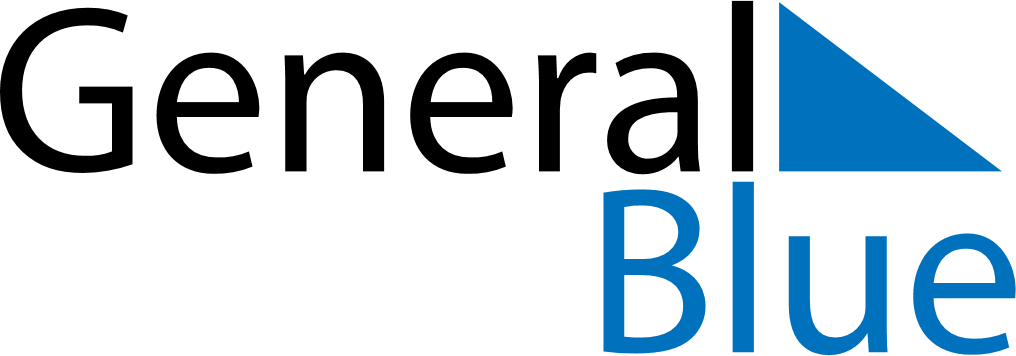 February 2024February 2024February 2024February 2024February 2024February 2024Lake City, Pennsylvania, United StatesLake City, Pennsylvania, United StatesLake City, Pennsylvania, United StatesLake City, Pennsylvania, United StatesLake City, Pennsylvania, United StatesLake City, Pennsylvania, United StatesSunday Monday Tuesday Wednesday Thursday Friday Saturday 1 2 3 Sunrise: 7:35 AM Sunset: 5:34 PM Daylight: 9 hours and 59 minutes. Sunrise: 7:34 AM Sunset: 5:35 PM Daylight: 10 hours and 1 minute. Sunrise: 7:33 AM Sunset: 5:37 PM Daylight: 10 hours and 3 minutes. 4 5 6 7 8 9 10 Sunrise: 7:32 AM Sunset: 5:38 PM Daylight: 10 hours and 6 minutes. Sunrise: 7:30 AM Sunset: 5:39 PM Daylight: 10 hours and 8 minutes. Sunrise: 7:29 AM Sunset: 5:40 PM Daylight: 10 hours and 11 minutes. Sunrise: 7:28 AM Sunset: 5:42 PM Daylight: 10 hours and 13 minutes. Sunrise: 7:27 AM Sunset: 5:43 PM Daylight: 10 hours and 16 minutes. Sunrise: 7:26 AM Sunset: 5:44 PM Daylight: 10 hours and 18 minutes. Sunrise: 7:25 AM Sunset: 5:46 PM Daylight: 10 hours and 21 minutes. 11 12 13 14 15 16 17 Sunrise: 7:23 AM Sunset: 5:47 PM Daylight: 10 hours and 23 minutes. Sunrise: 7:22 AM Sunset: 5:48 PM Daylight: 10 hours and 26 minutes. Sunrise: 7:21 AM Sunset: 5:49 PM Daylight: 10 hours and 28 minutes. Sunrise: 7:19 AM Sunset: 5:51 PM Daylight: 10 hours and 31 minutes. Sunrise: 7:18 AM Sunset: 5:52 PM Daylight: 10 hours and 33 minutes. Sunrise: 7:17 AM Sunset: 5:53 PM Daylight: 10 hours and 36 minutes. Sunrise: 7:15 AM Sunset: 5:55 PM Daylight: 10 hours and 39 minutes. 18 19 20 21 22 23 24 Sunrise: 7:14 AM Sunset: 5:56 PM Daylight: 10 hours and 41 minutes. Sunrise: 7:13 AM Sunset: 5:57 PM Daylight: 10 hours and 44 minutes. Sunrise: 7:11 AM Sunset: 5:58 PM Daylight: 10 hours and 47 minutes. Sunrise: 7:10 AM Sunset: 6:00 PM Daylight: 10 hours and 49 minutes. Sunrise: 7:08 AM Sunset: 6:01 PM Daylight: 10 hours and 52 minutes. Sunrise: 7:07 AM Sunset: 6:02 PM Daylight: 10 hours and 55 minutes. Sunrise: 7:05 AM Sunset: 6:03 PM Daylight: 10 hours and 58 minutes. 25 26 27 28 29 Sunrise: 7:04 AM Sunset: 6:05 PM Daylight: 11 hours and 0 minutes. Sunrise: 7:02 AM Sunset: 6:06 PM Daylight: 11 hours and 3 minutes. Sunrise: 7:01 AM Sunset: 6:07 PM Daylight: 11 hours and 6 minutes. Sunrise: 6:59 AM Sunset: 6:08 PM Daylight: 11 hours and 9 minutes. Sunrise: 6:57 AM Sunset: 6:09 PM Daylight: 11 hours and 11 minutes. 